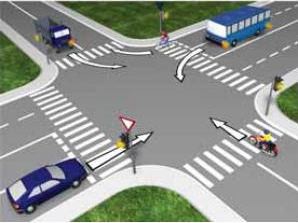 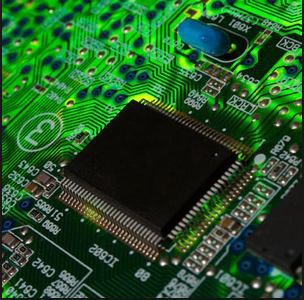 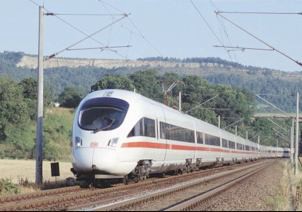 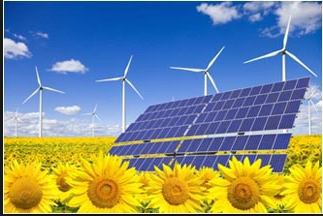 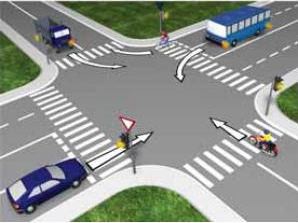 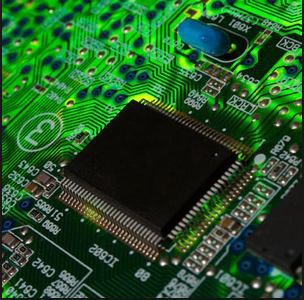 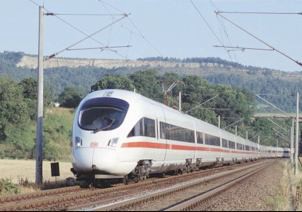 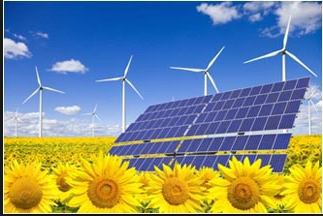 ЈУ САОБРАЋАЈНА И ЕЛЕКТРО ШКОЛА ДОБОЈ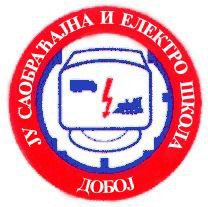 ДНЕВНИК РАДАСтручна пракса у предузећуИме и презиме ученика _________________________________________________          Струка   ______________________________________________________________          Смјер   _______________________________________________________________          Разред  _______________________________________________________________          Назив предузећа _______________________________________________________          Име и презиме ментора у предузећу _______________________________________          Име и презиме наставника практичне наставе _______________________________Упутство за вођење дневника практичне наставе за ученике који практичну наставу обављају ван школеСАОБРАЋАЈДневник стручне праксе треба да обухвати активности ученика за сваки дан практичне наставе проведен у предузећу. Из дневника практичне наставе треба да је видљиво шта је ученик радо и шта је научио за вријеме обављања практичне наставе. Због тога дневник практичне наставе требао би да обухвати:Назив тематске цјелине или јединице у оквиру тематске цјелинеКратак теоријски опис онога што је рађено у току данаа) Уколико је обрађиван некакав технички уређај или документ описати његову намјену, значај у функционисању система, навести основне карактеристике, нацртати шему, приложити фотографију или некакав цртеж, приложити одговарајући документ.б) Уколико је настава била конципирана на начин да се изведе вјежба потребно  је описати вјежбу, навести шта је циљ и за коју тематску цјелину се везује вјежба. Потребно је навести потребан материјал и алат, као и инструменте који  су били кориштени. Сумирати резултате вјежбе и приказати их на одговарајући начин (табела, графикон, карактеристика, итд.). Дати закључак којим би се укратко прокоментарисала вјежба, са освртом на добијене резултате.в) Уколико се ученик на практичној настави бавио сервисирањем и поправком    моторних возила односно склопова, потребно је укратко описати моторно     возило, односно склоп, који је био предмет сервисирања, описати квар и   дијагностику којом је утврђен квар, те описати сервисни поступак, уз навођење  потребног алата, мјерних инструмената и других средстава. Обавезно је навести        исход сервисне активности у форми закључка из ког би се видјело да ли је квар отклоњен, ако није – зашто није (шта је разлог томе: недостатак исправних дијелова, неимање адекватног алата, неисплативост итд.) и на који начин је  утврђено да је квар отклоњен те да моторно возило, односно склоп, функционише исправно.г) Уколико је ученик у склопу практичне наставе обилазио организационе цјелине предузећа, радне позиције у аутобуској станици, аутобази, сервисној радионици, технички преглед, градилиште или некакав процес на отвореном , потребно је да наведе сврху обиласка , опише шта је видио у смислу техничке опреме, радних средстава, моторних возила и машина. Да опише радне задатке који се обављају на појединим радним позицијама или службама, те да опише радна средства, моторна возила која је видио, као и њихову намјену, да наведе техничке каратеристике машина и моторних возила и друге опреме које је видио. Као прилог може послужити фотографија, лист техничких карактеристика моторног возила, односно машина, шема уређаја или система којег је видио и итд.Напомена: Дневник практичне наставе се може водити електронски или ручно уписивањем података (користећи грфитну оловку). Евиденцију присуства попуњавати хемијском оловоком. Дневник се доноси на увид координатору практичне наставе два пута у току једног полугодишта. ТЕХНИЧКА ОБРАДА ДНЕВНИКА РАДАМаргине. Текст треба да је удаљен по 2,5 цм од горње и доње ивице папира, 2,5 цм од десне ивице папира и 3 цм (због коричења) од леве ивице папира величине А4 (297 x 210 мм).Проред између редова је 1,15.Фонт за писање рада. Користити стандардни (Times New Roman), величине 12  max 14 тачака. Да би се  нагласиле кључне речи, слова се могу подебљати (Bold), искосити (Italic) или подвући (Underline).Наслов рада. Користити стандардни (Times New Roman), величине 16 max 18 тачака, Штампаним („великим”) словима, Bold.Поднаслов рада. Користити стандардни (Times New Roman), величине 14 max 16 тачака, BoldСлике и табеле. Користити стандардни (Times New Roman), величине 11 max 12 тачака, ItalicПОДАЦИ О УЧЕНИКУ НА ПРАКТИЧНОЈ НАСТАВИЕВИДЕНЦИЈА ДОЛАСКА НА ПРАКТИЧНУ НАСТАВУ ЕВИДЕНЦИЈА ДОЛАСКА НА ПРАКТИЧНУ НАСТАВУ ЕВИДЕНЦИЈА ДОЛАСКА НА ПРАКТИЧНУ НАСТАВУ ЕВИДЕНЦИЈА ДОЛАСКА НА ПРАКТИЧНУ НАСТАВУ ЕВИДЕНЦИЈА ДОЛАСКА НА ПРАКТИЧНУ НАСТАВУ УЧЕНИК:                                                                                                          РАЗРЕД:УЧЕНИК:                                                                                                          РАЗРЕД:УЧЕНИК:                                                                                                          РАЗРЕД:УЧЕНИК:                                                                                                          РАЗРЕД:УЧЕНИК:                                                                                                          РАЗРЕД:Седмица:ДАТУМПОТПИС УЧЕНИКАПОТПИС МЕНТОРАПОТПИС КООРДИНАТОРА ЗА ПРАКСУ1234567891011121314151617181920                                                                      П  О  Т  В  Р  Д  А                     ( Попунити на крају полугодишта)  Потврђује се да је ученик/ца _________________________________________________________________, занимања_________________________________________________, разред _____ похађао/ла стручну праксу у предузећу ________________________________ у периоду од _______________ до________________.                   Датум                                                                                                                 Потпис ментора                                                                          _ _ _ _ _ _ _ _ _ _ _ _ _ _ __                                          М.П.                             _ _ _ _ _ _ _ _ _ _ _ _ _ _ _ _ _ _ _ _                                                                               П  О  Т  В  Р  Д  А                     ( Попунити на крају полугодишта)  Потврђује се да је ученик/ца _________________________________________________________________, занимања_________________________________________________, разред _____ похађао/ла стручну праксу у предузећу ________________________________ у периоду од _______________ до________________.                   Датум                                                                                                                 Потпис ментора                                                                          _ _ _ _ _ _ _ _ _ _ _ _ _ _ __                                          М.П.                             _ _ _ _ _ _ _ _ _ _ _ _ _ _ _ _ _ _ _ _                                                                               П  О  Т  В  Р  Д  А                     ( Попунити на крају полугодишта)  Потврђује се да је ученик/ца _________________________________________________________________, занимања_________________________________________________, разред _____ похађао/ла стручну праксу у предузећу ________________________________ у периоду од _______________ до________________.                   Датум                                                                                                                 Потпис ментора                                                                          _ _ _ _ _ _ _ _ _ _ _ _ _ _ __                                          М.П.                             _ _ _ _ _ _ _ _ _ _ _ _ _ _ _ _ _ _ _ _                                                                               П  О  Т  В  Р  Д  А                     ( Попунити на крају полугодишта)  Потврђује се да је ученик/ца _________________________________________________________________, занимања_________________________________________________, разред _____ похађао/ла стручну праксу у предузећу ________________________________ у периоду од _______________ до________________.                   Датум                                                                                                                 Потпис ментора                                                                          _ _ _ _ _ _ _ _ _ _ _ _ _ _ __                                          М.П.                             _ _ _ _ _ _ _ _ _ _ _ _ _ _ _ _ _ _ _ _                                                                               П  О  Т  В  Р  Д  А                     ( Попунити на крају полугодишта)  Потврђује се да је ученик/ца _________________________________________________________________, занимања_________________________________________________, разред _____ похађао/ла стручну праксу у предузећу ________________________________ у периоду од _______________ до________________.                   Датум                                                                                                                 Потпис ментора                                                                          _ _ _ _ _ _ _ _ _ _ _ _ _ _ __                                          М.П.                             _ _ _ _ _ _ _ _ _ _ _ _ _ _ _ _ _ _ _ _         Мјесто радаДатумНАЗИВ ВЈЕЖБЕНАЗИВ ВЈЕЖБЕСАДРЖАЈ И ОПИС РАДАСАДРЖАЈ И ОПИС РАДАСАДРЖАЈ И ОПИС РАДАСАДРЖАЈ И ОПИС РАДА(објаснити радне задатке, процесе, поступаке рада, )(објаснити радне задатке, процесе, поступаке рада, )(објаснити радне задатке, процесе, поступаке рада, )(објаснити радне задатке, процесе, поступаке рада, )ПОТРЕБАН АЛАТ, ПРИБОР И ОПРЕМАПОТРЕБАН АЛАТ, ПРИБОР И ОПРЕМАПОТРЕБАН АЛАТ, ПРИБОР И ОПРЕМАПОТРЕБАН АЛАТ, ПРИБОР И ОПРЕМАДАТУМ ПРЕГЛЕДАДАТУМ ПРЕГЛЕДАДАТУМ ПРЕГЛЕДАПОТПИС МЕНТОРАМјесто радаДатумНАЗИВ ВЈЕЖБЕНАЗИВ ВЈЕЖБЕСАДРЖАЈ И ОПИС РАДАСАДРЖАЈ И ОПИС РАДАСАДРЖАЈ И ОПИС РАДАСАДРЖАЈ И ОПИС РАДА(објаснити радне задатке, процесе, поступаке рада, )(објаснити радне задатке, процесе, поступаке рада, )(објаснити радне задатке, процесе, поступаке рада, )(објаснити радне задатке, процесе, поступаке рада, )ПОТРЕБАН АЛАТ, ПРИБОР И ОПРЕМАПОТРЕБАН АЛАТ, ПРИБОР И ОПРЕМАПОТРЕБАН АЛАТ, ПРИБОР И ОПРЕМАПОТРЕБАН АЛАТ, ПРИБОР И ОПРЕМАДАТУМ ПРЕГЛЕДАДАТУМ ПРЕГЛЕДАДАТУМ ПРЕГЛЕДАПОТПИС МЕНТОРА